Annotated Resource Set (ARS) 
Phase INotes/Comments: Phase II1.Title / Content Area:Teacher, Language Arts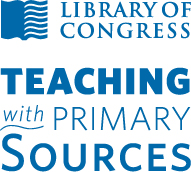 LOGO Alliance Network2. Developed by:Name:  Kena TaylorAlliance: Arizona Geographic AllianceLOGO Alliance Network3. Grade Level:9LOGO Alliance Network4. National Geography Standards 15. How physical systems affect human systems.LOGO Alliance Network5. Essential QuestionGEOGRAPHY:  How does geography, climate and natural resources affect the way people live and work?Do the arts reflect or shape culture?ECONOMICS:  What does it mean to make a living?LOGO Alliance Network6. Contextual Paragraph Today’s teens don’t realize the culmination of events and culture that has led to the present lifestyle they lead within their communities.  What influenced (location,  climate, religion, etc.) their local Cowboy Poetry Festival or Salsa Festival; the beginning of cotton farming, logging, or mining; and early settlement. Also, what would happen to these entertainment and economic staples if the climate changed drastically?  Discussions can branch off to topics like what would be the best evacuation mode for the area in a catastrophe?  How would one best survive by staying put?LOGO Alliance Network7. Resource Set7. Resource Set7. Resource Set7. Resource Set7. Resource Set7. Resource SetDust Storm.  Amarillo, TexasOklahoma Family on HighwayDestitute Pea Pickers in CaliforniaFamily Who Traveled by Freight TrainArizonaWhy We Came to Californy (California)Dust Bowl1936, Forced to abandon farm and head to AZ and CA for field work.  Their car had broken down and been abandonedMother of seven children.  Age thirty-two.  Nipomo, CADuring the Dust BowlSong about how the Okies ended up in Arizona when they were headed for CaliforniaMrs. Flora Robertson telling a story about Black Kettle’s prophecy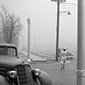 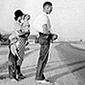 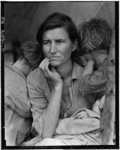 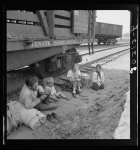 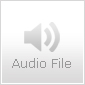 http://www.loc.gov/pictures/item/fsa1998018986/PP/http://www.loc.gov/pictures/item/fsa1998021756/PP/http://www.loc.gov/pictures/item/fsa1998021539/PP/http://www.loc.gov/pictures/item/fsa2000003842/PP/http://hdl.loc.gov/loc.afc/afcts.4148a1http://hdl.loc.gov/loc.afc/afcts.4120b1Why We Came to CaliforniaMigrant Worker Camp near Harlington, TexasCamps of migrant pea Workers. CaliforniaSlums of BrawleyVegetable workers, migrants, waiting to be paidThe Migrant WorkerText of SongType of home workers often lived in.Type of home workers often lived in.Mexican field workers’ homes.  Imperial Valley, California.Near Homestead, FloridaSong by Jim Croce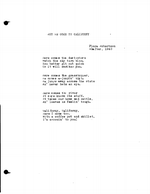 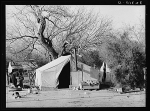 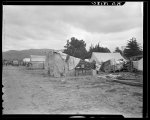 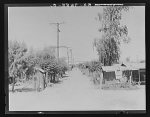 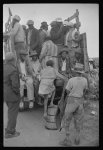 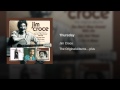 http://hdl.loc.gov/loc.afc/afcts.st116http://hdl.loc.gov/loc.pnp/fsa.8b37319http://hdl.loc.gov/loc.pnp/fsa.8b27084http://hdl.loc.gov/loc.pnp/fsa.8b29593http://hdl.loc.gov/loc.pnp/fsa.8a40711https://www.youtube.com/watch?v=QO5BKuSz5iAFoundations Annotations8. Cross-Curricular Connections:  1.  Writing Standards:  “Write arguments to support claims with clear reasons and relevant evidence.”  9.W.19. Standards  (District, State, C3, National, or Other Standards) D2.Geo.7.9-12.  Analyze the reciprocal nature of how historical events and the spatial diffusion of ideas, technologies, and cultural practices have influenced migration patterns and the distribution of human population.D2. Geo.9.9-12.  Evaluate the influence of long-term climate variability on human migration and settlement patterns, resource use, and land uses at local-to-global scales.D2.His.1.9-12.  Evaluate how historical events and developments were shaped by unique circumstances of time and place as well as broader historical contexts.8.W.1.  Write arguments to support claims with clear reasons and relevant evidence.10. ObjectivesThe purpose of this activity is to have kids think critically about their surroundings and how much of their livelihood depends on crops grown in the area or the weather conditions or nearby industry.  Based on the study of The Dust Bowl and its effects, students should have a guide for their research on the settlement history of their own town and identify the local arts festivities influenced by their local culture. Students should be able to write an argument where they make a claim11. Inquiry Activities & Teaching Strategies1.  Make a list of local industry, cultural traditions, and reasons for settlement in your own community. Identify the geographical influences that most accommodate each item on the list.2.  Write an essay that answers the following question:  How would local industry, population, and culture be affected if the climate experienced an abrupt change like that of the Dust Bowl in the Mid-West in the 1930s.  Use strong evidence to support your claims.12. Assessment StrategiesGrade the essay based on a rubric with categories such as organization and critical thinking.Other Resources13. Web ResourcesLibrary of Congress at loc.govYouTube at youtube.com14. Secondary Sources15. Print and Other Media Resources